Board PapersBoard members gain a great deal of information about the decisions they need to make through the papers they receive prior to a board meeting. Papers cover a variety of functions, from providing general information to a call for action.PreparationBoard papers are often prepared by non-board members who may not be familiar with the board’s requirements, which means a thorough control process can improve the quality of reports. Such a process also allows senior executives to consider and coordinate information so that they are better prepared to answer questions that arise from the board discussions.ContentThe information contained in board papers should be consistent, coherent and complete. Board papers are part of the official records of the company and a complete set should be maintained for future reference.The board shares responsibility for receiving the board papers in a format that makes them comprehensible for directors, as such the board is responsible for:Setting expectations and providing directions to management on:the content of reportsthe format of reportsthe timing and timeliness of board papersthe amount of information providedEnsuring it has sufficient information with which to make decisionsEnsuring management has in place the processes and controls to ensure the integrity of the information providedSetting KPIs for management to report againstConsiderationsStandardisation aids clarity and speed of reading and allows board members to focus on the key points. Uniformity and consistency can be achieved by using a board paper template, as shown in the sample below. This type of template will need some modification for papers that are for noting or discussion rather for decision-making purposes. However, the paper can still include a draft resolution and recommendation, such as: ‘It is recommended that the information is noted’Consider providing specifications for length, content and order of papers. For example: ‘The executive summary shall be no longer than half a sheet of A4 with text of normal size and spacing’, or ‘No board paper shall exceed 10 pages and all papers should contain a glossary of any technical terms’Consider circulating a sign-off sheet so that board members can see that the paper has been reviewed by various staff members. This helps improve coordination in large organisations and alerts staff to the issuesThe CEO is responsible for any paper prepared by the executive team, regardless of whether he or she signs the signing sheetWill the paper be supported by a verbal presentation and will supporting information be supplied at the meeting?Clarify the storage of papers after the meeting, including whether board members can retain the papers or if they need to be returned to the company secretary for secure disposalConsider the delivery method of the paper, which could include the hardcopy or an electronic delivery mechanism. Technology offers a greater range of presentation style but creates other issues such as the security of the servers used to transmit the data, which must be managedSample board paper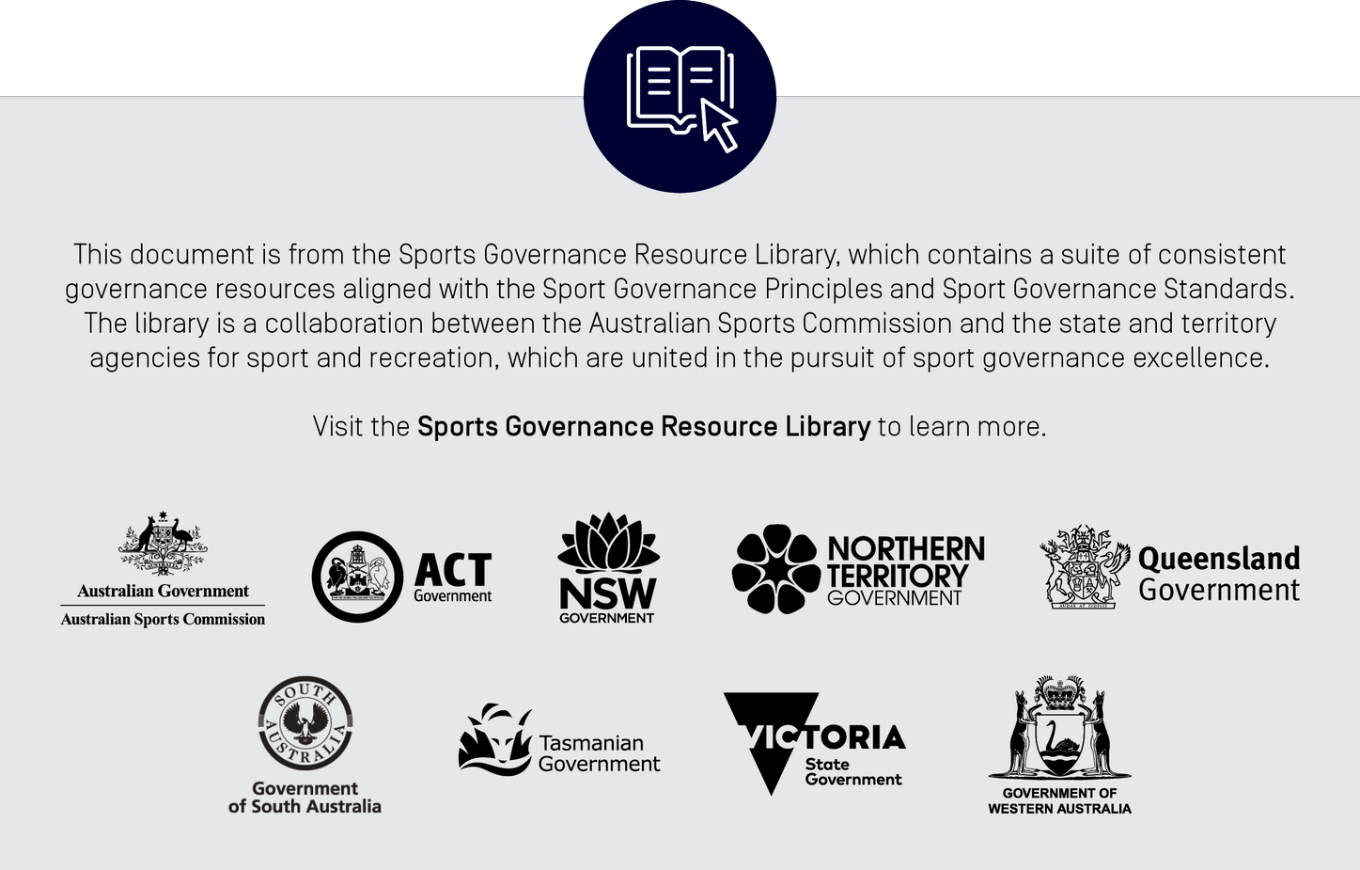 Board PaperAgenda Item:##Agenda Item:[Insert title][Insert title]Paper Type:[For Decision], [For Discussion] OR [For Noting][For Decision], [For Discussion] OR [For Noting]Sponsor:[Insert Name and Title][Insert Name and Title]Draft Resolution:[Insert exact wording of proposed resolution that the board is asked to pass - must be clear and concise][Insert exact wording of proposed resolution that the board is asked to pass - must be clear and concise]Executive Summary:In this section, explain in no more than four lines what the paper is about and what it is endeavouring to achieve. The paragraph should be clear and concise and should state whether the paper is being submitted for the board’s information or is seeking the board’s approval for a contract, action, etc.Executive Summary:In this section, explain in no more than four lines what the paper is about and what it is endeavouring to achieve. The paragraph should be clear and concise and should state whether the paper is being submitted for the board’s information or is seeking the board’s approval for a contract, action, etc.Executive Summary:In this section, explain in no more than four lines what the paper is about and what it is endeavouring to achieve. The paragraph should be clear and concise and should state whether the paper is being submitted for the board’s information or is seeking the board’s approval for a contract, action, etc.Background:Outline in no more than 12 lines the background to what is being proposed to the board providing the information necessary to understand the proposal for a non-executive director who does not have the background knowledge of an executive who has been managing the day-to-day affairs of a particular matter. Summarise any previous board consideration of the specific proposal. If it is not possible to explain the background to a proposal in the space of two paragraphs, include an attachment and provide further details.Identify any external advice/consultants/information who has been involved in the preparation of the proposal.Background:Outline in no more than 12 lines the background to what is being proposed to the board providing the information necessary to understand the proposal for a non-executive director who does not have the background knowledge of an executive who has been managing the day-to-day affairs of a particular matter. Summarise any previous board consideration of the specific proposal. If it is not possible to explain the background to a proposal in the space of two paragraphs, include an attachment and provide further details.Identify any external advice/consultants/information who has been involved in the preparation of the proposal.Background:Outline in no more than 12 lines the background to what is being proposed to the board providing the information necessary to understand the proposal for a non-executive director who does not have the background knowledge of an executive who has been managing the day-to-day affairs of a particular matter. Summarise any previous board consideration of the specific proposal. If it is not possible to explain the background to a proposal in the space of two paragraphs, include an attachment and provide further details.Identify any external advice/consultants/information who has been involved in the preparation of the proposal.Recommendation:Outline the recommendation in no more than twelve lines. Do not repeat the statements made in the sections above. Mention the options that were considered by management and explain why the preferred option was chosen. Also detail the outcomes that management is seeking to achieve from the proposal. If the implications of the proposal are complex, include an attachment and provide further details.Recommendation:Outline the recommendation in no more than twelve lines. Do not repeat the statements made in the sections above. Mention the options that were considered by management and explain why the preferred option was chosen. Also detail the outcomes that management is seeking to achieve from the proposal. If the implications of the proposal are complex, include an attachment and provide further details.Recommendation:Outline the recommendation in no more than twelve lines. Do not repeat the statements made in the sections above. Mention the options that were considered by management and explain why the preferred option was chosen. Also detail the outcomes that management is seeking to achieve from the proposal. If the implications of the proposal are complex, include an attachment and provide further details.Issues:Strategy ImplicationsExplain in no more than ten lines how this proposal is aligned to the agreed strategic and business plans.Financial ImplicationsExplain in no more than twelve lines the expenditure implications of the proposal. This should take the form of an executive summary approach. If the expenditure implications are complex, include an attachment and provide further details.This section should include comments on whether the expenditure is budgeted or unbudgeted, the proposed timing of the expenditure and cash flow implications. If a detailed business case has been prepared for a proposal the major points of the case should be summarised here.Issues:Strategy ImplicationsExplain in no more than ten lines how this proposal is aligned to the agreed strategic and business plans.Financial ImplicationsExplain in no more than twelve lines the expenditure implications of the proposal. This should take the form of an executive summary approach. If the expenditure implications are complex, include an attachment and provide further details.This section should include comments on whether the expenditure is budgeted or unbudgeted, the proposed timing of the expenditure and cash flow implications. If a detailed business case has been prepared for a proposal the major points of the case should be summarised here.Issues:Strategy ImplicationsExplain in no more than ten lines how this proposal is aligned to the agreed strategic and business plans.Financial ImplicationsExplain in no more than twelve lines the expenditure implications of the proposal. This should take the form of an executive summary approach. If the expenditure implications are complex, include an attachment and provide further details.This section should include comments on whether the expenditure is budgeted or unbudgeted, the proposed timing of the expenditure and cash flow implications. If a detailed business case has been prepared for a proposal the major points of the case should be summarised here.Risk Analysis:Analyse in no more than twelve lines the major risks associated with the proposal and explain how these risks will be managed. This information may be presented using the following table format.Risk Analysis:Analyse in no more than twelve lines the major risks associated with the proposal and explain how these risks will be managed. This information may be presented using the following table format.Risk Analysis:Analyse in no more than twelve lines the major risks associated with the proposal and explain how these risks will be managed. This information may be presented using the following table format.Corporate Governance and Compliance:Outline in no more than twelve lines the corporate governance implications of the proposal. The adoption of appropriate internal risk management and compliance processes will be a condition precedent to the board considering and approving a proposal. Outline what KPIs and/or reporting back to the board will occur during and after implementation.Corporate Governance and Compliance:Outline in no more than twelve lines the corporate governance implications of the proposal. The adoption of appropriate internal risk management and compliance processes will be a condition precedent to the board considering and approving a proposal. Outline what KPIs and/or reporting back to the board will occur during and after implementation.Corporate Governance and Compliance:Outline in no more than twelve lines the corporate governance implications of the proposal. The adoption of appropriate internal risk management and compliance processes will be a condition precedent to the board considering and approving a proposal. Outline what KPIs and/or reporting back to the board will occur during and after implementation.Management ResponsibilityIdentify the manager who will have responsibility for the proposal as well as the executive who will deal with the matter on a day-to-day basis.Management ResponsibilityIdentify the manager who will have responsibility for the proposal as well as the executive who will deal with the matter on a day-to-day basis.Management ResponsibilityIdentify the manager who will have responsibility for the proposal as well as the executive who will deal with the matter on a day-to-day basis.Signing of Board paperSigning of Board paperSigning of Board paperChief Executive OfficerChief Executive OfficerSponsorThe following people have been involved in the preparation of this board paper:[Name and Title]The following people have been involved in the preparation of this board paper:[Name and Title]The following people have been involved in the preparation of this board paper:[Name and Title]